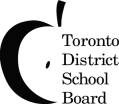 A:  STUDENT INFORMATION (Please Print)B:  TO BE COMPLETED BY ELEMENTARY SCHOOL PERSONNELLeaside High School – Grade 9 Course Selection Sheet2018 – 2019 REGULAR PROGRAMPART A - COMPULSORY COURSESSelect one course from each of the SEVEN compulsory subjects listed below.  Select either the ACADEMIC or APPLIED level where indicated.  Students must be recommended for the LOCALLY DEVELOPED COURSES by the school.PART B - ELECTIVE COURSESSelect one course from the following list.PART C – ALTERNATE COURSESelect one alternate course from the list of electives and record the course code in the space provided.___________________________	______________________________	____________	Student Signature	Parent/Guardian Signature	Date Student’s Family Name (Last)   Given Name (First)                             	Middle Initial  Given Name (First)                             	Middle InitialGender:_________________Student Address__________________________________________________________(Street No.)        (Street)                                                       (Apt/Unit No.)                                                __________________________________________________________(City)                                                                                    (Postal Code)Student Address__________________________________________________________(Street No.)        (Street)                                                       (Apt/Unit No.)                                                __________________________________________________________(City)                                                                                    (Postal Code)  Date of Birth:                                _______         _______         _______                                   Day           Month           Year  Date of Birth:                                _______         _______         _______                                   Day           Month           YearStudent Address__________________________________________________________(Street No.)        (Street)                                                       (Apt/Unit No.)                                                __________________________________________________________(City)                                                                                    (Postal Code)Student Address__________________________________________________________(Street No.)        (Street)                                                       (Apt/Unit No.)                                                __________________________________________________________(City)                                                                                    (Postal Code)Telephone Numbers:(Home)      (            )   _______ -________  Mother   Father  Guardian(Business) (            )   _______ - _______   Mother    Father  Guardian (Mobile)     (            )  _______ - ________  Mother    Father  Guardian (Mobile)     (            )  _______ - ________ Mother    Father  Guardian Telephone Numbers:(Home)      (            )   _______ -________  Mother   Father  Guardian(Business) (            )   _______ - _______   Mother    Father  Guardian (Mobile)     (            )  _______ - ________  Mother    Father  Guardian (Mobile)     (            )  _______ - ________ Mother    Father  Guardian Email Addresses: Student:________________________________________________________________________________________________Contact 1:_____________________________________________________________________________________  Mother    Father  Guardian Contact 2:_____________________________________________________________________________________  Mother    Father  Guardian  Email Addresses: Student:________________________________________________________________________________________________Contact 1:_____________________________________________________________________________________  Mother    Father  Guardian Contact 2:_____________________________________________________________________________________  Mother    Father  Guardian  Email Addresses: Student:________________________________________________________________________________________________Contact 1:_____________________________________________________________________________________  Mother    Father  Guardian Contact 2:_____________________________________________________________________________________  Mother    Father  Guardian  Email Addresses: Student:________________________________________________________________________________________________Contact 1:_____________________________________________________________________________________  Mother    Father  Guardian Contact 2:_____________________________________________________________________________________  Mother    Father  Guardian  1.  Current School Name:1.  Current School Name:Telephone No.:Telephone No.:Telephone No.:2.  Current French Program:  Core (no modifications)               Core (with modifications)  Extended          Immersion       None  (exemption)2.  Current French Program:  Core (no modifications)               Core (with modifications)  Extended          Immersion       None  (exemption)2.  Current French Program:  Core (no modifications)               Core (with modifications)  Extended          Immersion       None  (exemption)3a.  IEP/IPRC:NO IEPIEP (accommodations only)IEP (modifications)IEP (transition plan)NOT IPRC’dPsych-Ed Assessment completeSpeech and LanguageIPRC PendingIPRC to be initiatedIPRC’d: Review Date________________________3a.  IEP/IPRC:NO IEPIEP (accommodations only)IEP (modifications)IEP (transition plan)NOT IPRC’dPsych-Ed Assessment completeSpeech and LanguageIPRC PendingIPRC to be initiatedIPRC’d: Review Date________________________3a.  IEP/IPRC:NO IEPIEP (accommodations only)IEP (modifications)IEP (transition plan)NOT IPRC’dPsych-Ed Assessment completeSpeech and LanguageIPRC PendingIPRC to be initiatedIPRC’d: Review Date________________________3b.  Identification:   Behaviour                           Developmental Disability            Blind/Low Vision               Physical Disability    Giftedness                           Mild Intellectual DisabilityAutism                                 Language ImpairmentDeaf/Hard of Hearing         Speech Impairment                                             Learning DisabilityCheck all that apply3b.  Identification:   Behaviour                           Developmental Disability            Blind/Low Vision               Physical Disability    Giftedness                           Mild Intellectual DisabilityAutism                                 Language ImpairmentDeaf/Hard of Hearing         Speech Impairment                                             Learning DisabilityCheck all that apply3b.  Identification:   Behaviour                           Developmental Disability            Blind/Low Vision               Physical Disability    Giftedness                           Mild Intellectual DisabilityAutism                                 Language ImpairmentDeaf/Hard of Hearing         Speech Impairment                                             Learning DisabilityCheck all that apply3c.  Current Level of Support:NONEIndirect SupportResource AssistanceWithdrawal /ResourceHome School ProgramIntensive Support ProgramOther:____________________3c.  Current Level of Support:NONEIndirect SupportResource AssistanceWithdrawal /ResourceHome School ProgramIntensive Support ProgramOther:____________________4a.  ELL/ELD:                    ELL ELD4b. Current ESL Support:   NONE    Withdrawal    In-Class Support  ESL Class <50%/day       ESL CLASS>50%/day4b. Current ESL Support:   NONE    Withdrawal    In-Class Support  ESL Class <50%/day       ESL CLASS>50%/day4b. Current ESL Support:   NONE    Withdrawal    In-Class Support  ESL Class <50%/day       ESL CLASS>50%/day4c.  Recommended Placement:ESL A       ESL B       ESL C       ESL D      ESL EELD A       ELD B       ELD C       ELD D     ELD EELL Assessment Completed             Assessment Attached4c.  Recommended Placement:ESL A       ESL B       ESL C       ESL D      ESL EELD A       ELD B       ELD C       ELD D     ELD EELL Assessment Completed             Assessment Attached4c.  Recommended Placement:ESL A       ESL B       ESL C       ESL D      ESL EELD A       ELD B       ELD C       ELD D     ELD EELL Assessment Completed             Assessment Attached4c.  Recommended Placement:ESL A       ESL B       ESL C       ESL D      ESL EELD A       ELD B       ELD C       ELD D     ELD EELL Assessment Completed             Assessment Attached5. Country of Birth:  _______________________________  First Language:  __________________________________________If born outside of Canada, indicate arrival date:   Month: __________________       Year:  ____________5. Country of Birth:  _______________________________  First Language:  __________________________________________If born outside of Canada, indicate arrival date:   Month: __________________       Year:  ____________5. Country of Birth:  _______________________________  First Language:  __________________________________________If born outside of Canada, indicate arrival date:   Month: __________________       Year:  ____________5. Country of Birth:  _______________________________  First Language:  __________________________________________If born outside of Canada, indicate arrival date:   Month: __________________       Year:  ____________5. Country of Birth:  _______________________________  First Language:  __________________________________________If born outside of Canada, indicate arrival date:   Month: __________________       Year:  ____________5. Country of Birth:  _______________________________  First Language:  __________________________________________If born outside of Canada, indicate arrival date:   Month: __________________       Year:  ____________5. Country of Birth:  _______________________________  First Language:  __________________________________________If born outside of Canada, indicate arrival date:   Month: __________________       Year:  ____________5. Country of Birth:  _______________________________  First Language:  __________________________________________If born outside of Canada, indicate arrival date:   Month: __________________       Year:  ____________6.  Resident of School Area:       Yes     No6.  Resident of School Area:       Yes     No6.  Resident of School Area:       Yes     No6.  Resident of School Area:       Yes     No6.  Resident of School Area:       Yes     No6.  Resident of School Area:       Yes     No6.  Resident of School Area:       Yes     No7.  Accepted under Optional Attendance to ______________________________________________________________________7.  Accepted under Optional Attendance to ______________________________________________________________________7.  Accepted under Optional Attendance to ______________________________________________________________________7.  Accepted under Optional Attendance to ______________________________________________________________________7.  Accepted under Optional Attendance to ______________________________________________________________________7.  Accepted under Optional Attendance to ______________________________________________________________________7.  Accepted under Optional Attendance to ______________________________________________________________________7.  Accepted under Optional Attendance to ______________________________________________________________________8. Teacher suggestion(s) / input on student’s course type selections, programming needs and learning styles:9. Name of Principal or Designate (please print): ____________________________ Signature:__________________________________8. Teacher suggestion(s) / input on student’s course type selections, programming needs and learning styles:9. Name of Principal or Designate (please print): ____________________________ Signature:__________________________________8. Teacher suggestion(s) / input on student’s course type selections, programming needs and learning styles:9. Name of Principal or Designate (please print): ____________________________ Signature:__________________________________8. Teacher suggestion(s) / input on student’s course type selections, programming needs and learning styles:9. Name of Principal or Designate (please print): ____________________________ Signature:__________________________________8. Teacher suggestion(s) / input on student’s course type selections, programming needs and learning styles:9. Name of Principal or Designate (please print): ____________________________ Signature:__________________________________8. Teacher suggestion(s) / input on student’s course type selections, programming needs and learning styles:9. Name of Principal or Designate (please print): ____________________________ Signature:__________________________________8. Teacher suggestion(s) / input on student’s course type selections, programming needs and learning styles:9. Name of Principal or Designate (please print): ____________________________ Signature:__________________________________8. Teacher suggestion(s) / input on student’s course type selections, programming needs and learning styles:9. Name of Principal or Designate (please print): ____________________________ Signature:__________________________________Last NameFirst NameStudent NumberCurrent SchoolCOURSEACADEMIC APPLIED LOCALLY DEVELOPEDENGLISHENG 1D1ENG 1P1ENG 1L1MATHEMATICS MPM 1D1MFM 1P1MAT 1L1SCIENCESNC 1D1 SNC 1P1 SNC 1L1CANADIAN. GEOGRAPHYCGC 1D1GCG 1P1GCG 1P1FRENCHFSF 1D1FSF 1P1FSF 1P1HEALTHY ACTIVE LIVING EDUCATION PPL 1OF FemalePPL 1OM MalePPL 1OM MaleCIVICS  &  CAREERS  (0.5 credit each)CHV 2O1    &   GLC 2O1 CHV 2O1    &   GLC 2O1 CHV 2O1    &   GLC 2O1 COURSECOURSE CODECOURSE CODEDRAMATIC ARTSADA 2O1ADA 2O1MUSIC - BANDAMI 1O1 VISUAL ARTS AVI 1O1 AVI 1O1 LEARNING STRATEGIESGLE 1O9(Students with an IEP)GLE 1O9(Students with an IEP)INTRODUCTION TO LATIN LVL BD1LVL BD1INTRODUCTION TO ITALIAN LWI BD1LWI BD1INTRODUCTION TO SPANISH LWS BD1LWS BD1COMPUTER ENGINEERING TECHNOLOGY TEJ 2O1TEJ 2O1__ __ __ __ __ __Course Selection Process - Course selection sheets are used for educational planning and required for each year.Please note that changes to a student’s program will only be made in consultation with parents and for sound educational reasons and where enrolment is insufficient to warrant a course being offered or in case of a conflict with the timetable.